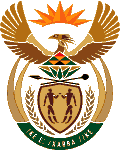 MINISTRY OF ENERGYREPUBLIC OF SOUTH AFRICAPRIVATE BAG x 96, PRETORIA, 0001, Tel (012) 406 7658PRIVATE BAG x 9111, CAPE TOWN, 8000 (021) 469 6412, Fax (021) 465 5980Enquiries: Malusi.ndlovu@energy.gov.za	Memorandum from the Parliamentary OfficeNational Assembly : 79Please find attached a response to Parliamentary Question Number 79 for written reply asked by Ms J Edwards (DA) to ask the Minister of Energy:Mr M. NdlovuCOS……………/………………./2016Recommended / Not RecommendedMr T. Zulu Director General: Department of Energy………………/………………/2016Approved / Not Approved Ms T Joemat-Pettersson, MP Minister of Energy………………/………………/201679.	Ms J Edwards (DA) to ask the Minister of Energy:Whether she has entered into a performance agreement with the President, Mr Jacob G Zuma, with regard to the implementation of the Medium-Term Strategic Framework (MTSF) 2014-2019; if not, why not; if so, (a) which key indicators and targets from the MTSF are reflected in the agreement, (b) how many performance assessments has she undertaken in consultation with the President since the agreement was signed, (c) what progress has been made in meeting the key indicators and targets from the MTSF, (d) what are the key obstacles to implementation and (e) what is the plan to address such obstacles?		NW79EReply: 